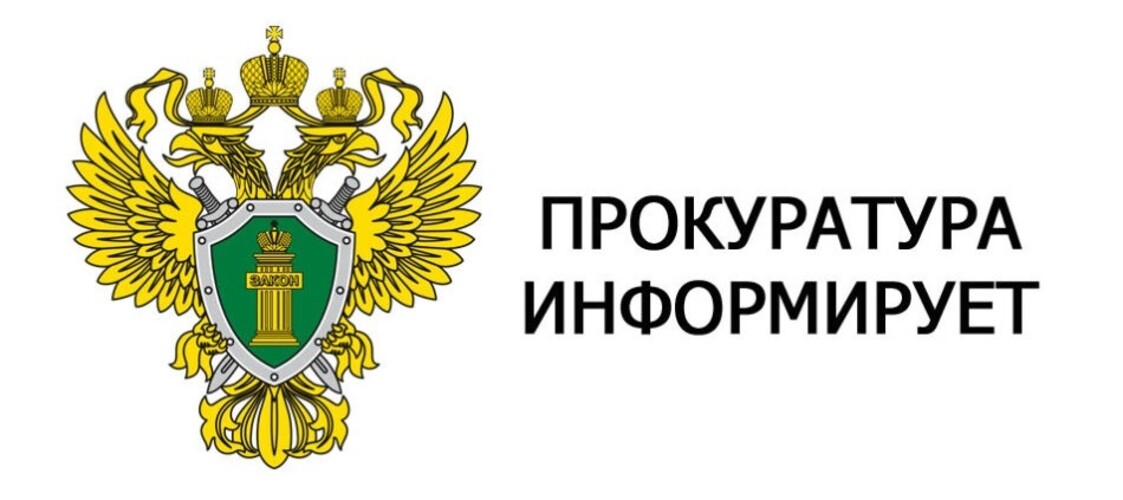 1. Постановлением Правительства Российской Федерации от 15.11.2022                  № 2069  «О внесении изменения в Правила регистрации и снятия граждан Российской Федерации с регистрационного учета по месту пребывания и по месту жительства в пределах Российской Федерации» указанные выше правила дополнены пунктом 23(1), в соответствии с которым дети-сироты и дети, оставшиеся без попечения родителей, лица из числа детей-сирот и детей, оставшихся без попечения родителей, достигшие возраста 18 лет либо приобретшие полную дееспособность до достижения совершеннолетия, а также лица, которые относились к категории детей-сирот и детей, оставшихся без попечения родителей, лиц из числа детей-сирот и детей, оставшихся без попечения родителей, и достигли возраста 23 лет, не обеспеченные жилыми помещениями, до фактического предоставления им таких помещений или до исключения их из списка детей-сирот и детей, оставшихся без попечения родителей, лиц из числа детей-сирот и детей, оставшихся без попечения родителей, лиц, которые относились к категории детей-сирот и детей, оставшихся без попечения родителей, лиц из числа детей-сирот и детей, оставшихся без попечения родителей, и достигли возраста 23 лет, которые подлежат обеспечению жилыми помещениями (далее - список), регистрируются по месту жительства по адресу местной администрации или территориального органа местной администрации (при его наличии) муниципального образования, на территории которого они проживают, в субъекте Российской Федерации, где они включены в список.Регистрация граждан, указанных в абзаце первом настоящего пункта, осуществляется на основании заявления установленной формы о регистрации по месту жительства с представлением документа, удостоверяющего личность.Орган регистрационного учета самостоятельно запрашивает в государственных органах с использованием единой системы межведомственного электронного взаимодействия сведения о включении в список, содержащиеся в Единой государственной информационной системе социального обеспечения, и производит регистрацию по месту жительства граждан, указанных в абзаце первом настоящего пункта, не позднее 6 рабочих дней со дня подачи заявления о регистрации по месту жительства.Заявление установленной формы о регистрации по месту жительства в форме электронного документа может быть представлено через Единый портал.Постановление Правительства Российской Федерации от 15.11.2022 № 2069 вступит в силу с 11.01.2023.Федеральным законом от 05.12.2022 № 498-ФЗ «О внесении изменений в отдельные законодательные акты Российской Федерации» установлены новые запреты и ограничения в отношении лиц, признанных иностранными агентами.В частности, изменениями, внесенными в Федеральный закон от 02.03.2007 года № 25-ФЗ «О муниципальной службе в Российской Федерации», предусмотрено, что гражданин не может быть принят на муниципальную службу, а муниципальный служащий не может находиться на муниципальной службе в случае приобретения им статуса иностранного агента.Изменениями, внесенными в пункт 5 части 1.1 статьи 5 Федерального закона от 17.07.2009 № 172-ФЗ «Об антикоррупционной экспертизе нормативных правовых актов и проектов нормативных правовых актов» закреплено, что антикоррупционная экспертиза не может проводиться иностранными агентами.Постановлением Правительства Российской Федерации от 22.12.2022              № 2385 «О внесении изменений в общие требования к нормативным правовым актам, муниципальным правовым актам, регулирующим предоставление субсидий, в том числе грантов в форме субсидий, юридическим лицам, индивидуальным предпринимателям, а также физическим лицам - производителям товаров, работ, услуг» уточнены требования, предъявляемые к участникам отбора на получение субсидий, определяемые правовым актом, а также введено ограничение на установление в правовых актах, регулирующих предоставление субсидий по льготным кредитам, ряда требований, в том числе к наличию опыта, а также наличию материально-технической базы, необходимых для достижения результатов предоставления субсидии.В соответствии с пунктом 3 постановления органам местного самоуправления рекомендовано привести в соответствие с настоящим постановлением муниципальные правовые акты, регулирующие предоставление из соответствующего бюджета бюджетной системы Российской Федерации субсидий, в том числе грантов в форме субсидий, юридическим лицам, индивидуальным предпринимателям, а также физическим лицам - производителям товаров, работ, услуг, при первом внесении в них изменений.Федеральным законом от 05.12.2022 № 509-ФЗ «О внесении изменений в Земельный кодекс Российской Федерации и статью 3.5 Федерального закона                   «О введении в действие Земельного кодекса Российской Федерации» сокращены сроки согласования и предоставления земельных участков, находящихся в государственной и муниципальной собственности.В частности, сроки принятия решений в ряде случаев сокращены с 30 до 20 дней, при этом в случае, если схема расположения земельного участка на кадастровом плане территории подлежит согласованию, - с 45 до 35 дней.Кроме того, на собственников земельных участков и лиц, не являющихся собственниками, возложена обязанность в случае обнаружения пожара на земельном участке, используемом для сельскохозяйственного производства, немедленно уведомить пожарную охрану и оказывать ей содействие при тушении пожара на данном земельном участке.Настоящий Федеральный закон вступает в силу с 01.03.2023.Постановлением Правительства Российской Федерации от 22.12.2022               № 2382 «О внесении изменений в Положение об организации и проведении продажи государственного или муниципального имущества в электронной форме» уточнен порядок продажи государственного или муниципального имущества в электронной форме.Документом скорректированы суммы задатка, которые необходимо оставить для участия в продаже имущества на аукционе, в конкурсе и посредством публичного предложения.В частности, предусмотрено, что задаток составляет 10 процентов начальной цены продажи имущества, составляющей менее 100 млн. рублей, и 20 процентов начальной цены продажи имущества, составляющей 100 млн. рублей и более.В соответствии с изменениями, внесенными Федеральным законом                     от 05.12.2022 № 491-ФЗ в статью 262 Трудового кодекса Российской Федерации, родители детей-инвалидов смогут раз в год использовать до 24 дополнительных оплачиваемых выходных дней подряд. Родителям (опекунам, попечителям), ухаживающим за детьми-инвалидами, предоставлено право однократно в течение календарного года использовать до 24 дополнительных оплачиваемых выходных дней подряд. График предоставления указанных дней в случае использования более 4 дополнительных оплачиваемых дней подряд должен быть согласован работником с работодателем.Указанный выше Федеральный закон вступит в силу с 01.09.2023.Федеральным законом от 21.11.2022 № 465-ФЗ «О внесении изменений в статью 54 Семейного кодекса Российской Федерации и статью 67 Федерального закона «Об образовании в Российской Федерации» установлено, что ребенок, в том числе усыновленный (удочеренный) или находящийся под опекой или попечительством в семье, включая приемную либо патронатную семью, имеет право преимущественного приема на обучение по основным общеобразовательным программам в государственную или муниципальную образовательную организацию, в которой обучаются его брат или сестра (полнородные и неполнородные, усыновленные (удочеренные), дети, опекунами (попечителями) которых являются родители (законные представители) этого ребенка, или дети, родителями (законными представителями) которых являются опекуны (попечители) этого ребенка.Исключением из данного правила могут являться случаи обучения в образовательных организациях с углубленным изучением отдельных учебных предметов либо интегрированных с дополнительными предпрофессиональными образовательными программами в области физической культуры и спорта, а также в области искусств.8. Федеральным законом от 04.11.2022 № 417-ФЗ «О внесении изменений в Федеральный закон «О гражданской обороне» и статьи 1 и 14 Федерального закона «О защите населения и территорий от чрезвычайных ситуаций природного и техногенного характера» уточнены понятия, используемые в данных Федеральных законах, скорректированы полномочия органов государственной власти и местного самоуправления.Федеральный закон вступит в силу с 04.05.2023.